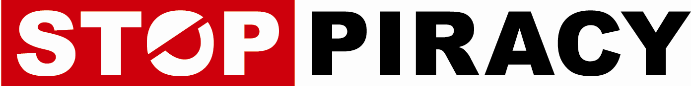 Demande d’intervention de l'Office fédéral de la douane et de la sécurité des frontières (OFDF)Formulaire pour le dépôt d’une demande d’intervention (accepté par l’Office fédéral de la douane et de la sécurité des frontières OFDF)Les douanes constituent la première ligne de défense contre l’importation, l'exportation et le transit de contrefaçons et de copies piratées. Vous pouvez y faire appel en remplissant le présent formulaire et en demandant ainsi l’intervention de l’Office fédéral de la douane et de la sécurité des frontières. Les avantages sont importants: Les contrefaçons de vos produits fabriquées à l’étranger sont interceptées à la frontière avant qu’elles ne soient revendues en Suisse, ce qui vous offre la possibilité, dans les dix jours, d’obtenir une voie de droit (comme p.ex. jugement civil, mesures provisionnelles ou jugement pénal) ou de trouver un arrangement avec la partie adverse. Les marchandises sont remises en circulation si vous ne réagissez pas dans ce délai. En moyenne, il faut compter un à deux mois pour que l’Office fédéral de la douane et de la sécurité des frontières examine votre demande et la publie sur son intranet (accessible à tous les collaborateurs de l’Office fédéral de la douane et de la sécurité des frontières).Déroulement:	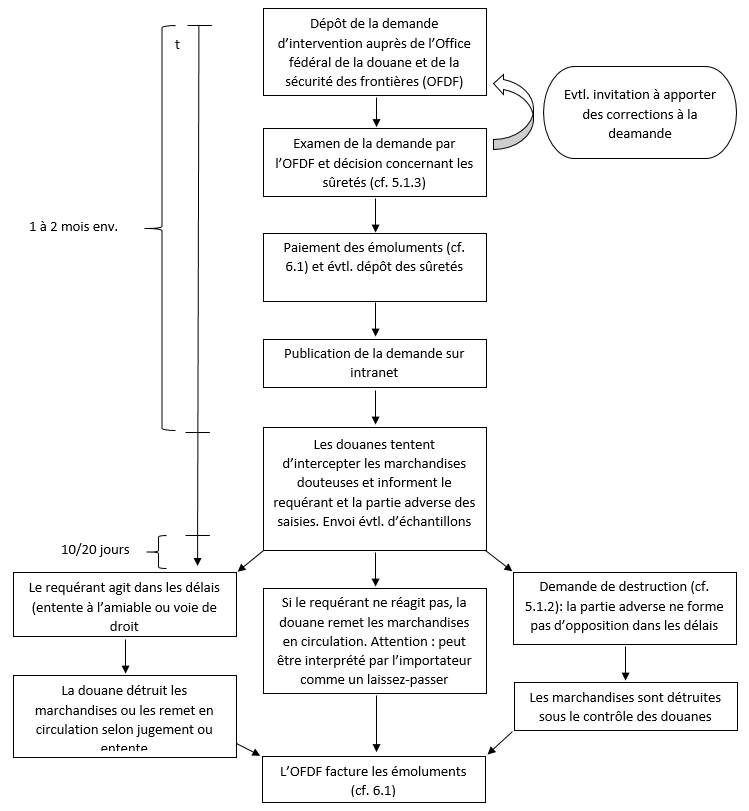 ContactsBases légalesLoi fédérale sur la protection des marques et des indications de provenance (loi sur la protection des marques, LPM; RS 232.11) et l’ordonnance qui s’y rapporte.Loi fédérale sur la protection des designs (loi sur les designs, LDes; RS 232.12) et l’ordonnance qui s’y rapporte.Loi fédérale sur le droit d’auteur et les droits voisins (loi sur le droit d’auteur, LDA; RS 231.1) et l’ordonnance qui s’y rapporte.Loi fédérale sur les brevets d’invention (loi sur les brevets, LBI; RS 232.14) et l’ordonnance qui s’y rapporte.Base légale de cette demandeLa présente demande repose sur la base suivante (veuillez cocher ce qui convient; plusieurs coches sont possibles):Annexes 1a à 1x: Justificatifs prouvant l’existence des droits et légitimant la demandeAnnexe 2: Procuration du mandataireAnnexe 3: Justificatifs/indices d’une violation des droitsAnnexe 4a: Liste des entreprises autorisées par les ayants droit à importer des marchandises Annexe 4b: Désignation/description détaillée de la marchandiseAnnexe 4c: Photos/dessins des marchandisesAnnexe 5: Indices et caractéristiques d’identification de contrefaçons et de copies piratéesAnnexe 6: Déclaration de responsabilitéPour les questions générales:PromarcaUnion suisse de l'article de marque+41 (0)31 310 54 54info@promarca.ch Pour les questions ayant trait à la propriété intellectuelle:Institut Fédéral de la Propriété IntellectuelleDivision Droit & Affaires internationalesService juridique Droit général+41 (0)31 377 77 77info@ipi.ch Pour les questions pratiques/
spécifiques aux douanes:Office fédéral de la douane et de la sécurité des frontièresBasesActes législatifs autres que douaniersnze@bazg.admin.chLoi sur la protection des marques (art. 71 LPM)Loi sur les designs (art. 47 LDes)Loi sur le droit d’auteur (art. 76 LDA)Loi sur les brevets (art. 86b LBI)1RequérantRequérantRequérant1.1Adresse exacte du requérantAdresse exacte du requérantAdresse exacte du requérant«adresse du requérant»Sont autorisés à déposer une demande:les titulaires de droits, certains preneurs de licence ou des associations professionnelles et économiques, ainsi que leurs mandataires (les personnes ou les entreprises ayant leur domicile ou leur siège à l’étranger doivent faire appel à un mandataire établi en Suisse, cf. ch. 1.2).Les droits de propriété immatérielle doivent être fondés en Suisse.Une demande d’intervention de l’Office fédéral de la douane et de la sécurité des frontières peut couvrir plusieurs marques/brevets/droits d’auteur/designs.Sont autorisés à déposer une demande:les titulaires de droits, certains preneurs de licence ou des associations professionnelles et économiques, ainsi que leurs mandataires (les personnes ou les entreprises ayant leur domicile ou leur siège à l’étranger doivent faire appel à un mandataire établi en Suisse, cf. ch. 1.2).Les droits de propriété immatérielle doivent être fondés en Suisse.Une demande d’intervention de l’Office fédéral de la douane et de la sécurité des frontières peut couvrir plusieurs marques/brevets/droits d’auteur/designs.Justificatifs prouvant l’existence de droits et légitimant la demande d’interventionJustificatifs prouvant l’existence de droits et légitimant la demande d’interventionJustificatifs prouvant l’existence de droits et légitimant la demande d’interventionJustificatifs prouvant l’existence des droits et leur appartenance:Marques, brevets ou designs: copie de l’attestation d’enregistrement (droit suisse ou droit international avec extension de la protection à la Suisse) ou certificat de dépôt de l’IPI ou de l’OMPI.Droit d’auteur ou droits voisins: informations qui rendent ces droits crédibles.Droits acquis: contrat d’où ressort le transfert des droits.Justificatif supplémentaire si la demande émane du preneur de licence:Contrat de licence justifiant qu’il existe en Suisse une licence exclusive. Une licence exclusive habilite son titulaire à utiliser le titre de protection en excluant toute autre personne. Justificatif supplémentaire pour les demandes des associations professionnelles et économiques dans le domaine du droit des marques: Les statuts prouvant que l’association est autorisée à défendre les intérêts économiques de ses membres (cf. art. 56 LPM).Justificatifs prouvant l’existence des droits et leur appartenance:Marques, brevets ou designs: copie de l’attestation d’enregistrement (droit suisse ou droit international avec extension de la protection à la Suisse) ou certificat de dépôt de l’IPI ou de l’OMPI.Droit d’auteur ou droits voisins: informations qui rendent ces droits crédibles.Droits acquis: contrat d’où ressort le transfert des droits.Justificatif supplémentaire si la demande émane du preneur de licence:Contrat de licence justifiant qu’il existe en Suisse une licence exclusive. Une licence exclusive habilite son titulaire à utiliser le titre de protection en excluant toute autre personne. Justificatif supplémentaire pour les demandes des associations professionnelles et économiques dans le domaine du droit des marques: Les statuts prouvant que l’association est autorisée à défendre les intérêts économiques de ses membres (cf. art. 56 LPM).Annexes 1a à 1x:Attestations d’enregistrement ou documents équivalents, contrat de transfert des droits.Dans ce cas, veuillez joindre le contrat de licence.Dans ce cas, veuillez joindre les statuts.1.2Si la demande émane d’un mandataire: adresse exacte du mandataireSi la demande émane d’un mandataire: adresse exacte du mandataireSi la demande émane d’un mandataire: adresse exacte du mandataire«adresse du mandataire»Les personnes et les entreprises ayant leur domicile ou leur siège à l’étranger sont tenues de désigner un mandataire établi en Suisse (obligation de constituer un mandataire); dans tous les autres cas le recours à un mandataire est facultatif.Les personnes et les entreprises ayant leur domicile ou leur siège à l’étranger sont tenues de désigner un mandataire établi en Suisse (obligation de constituer un mandataire); dans tous les autres cas le recours à un mandataire est facultatif.Justificatif pour les mandataires: procurationSi la demande émane d’un mandataire, il doit joindre la procuration en question.Joindre la procuration (annexe 2).Joindre la procuration (annexe 2).2Indices d’une violation des droits L’Office fédéral de la douane et de la sécurité des frontières approuve uniquement les demandes qui concernent l’importation, l’exportation et le transit de marchandises … sur lesquelles une marque ou une indication de provenance a été illicitement apposée;et/ou …fabriquées illicitement à partir d’un design déposé;et/ou… dont la diffusion contrevient à la législation sur le droit d’auteur ou les droits voisins applicable en Suisse;et/ou …qui violent un brevet valable en Suisse. Attention: le transit ne peut pas être interdit si le titulaire du brevet n’est pas en droit de s’opposer à l’importation dans le pays de destination.Justificatifs/indices d’une violation des droitsJustificatifs/indices d’une violation des droits(p. ex. renvoi à des contrefaçons constatées en Suisse)«justificatifs/indices»Saisir les indices dans le champ à gauche et/ou les joindre (annexe 3).3Marchandises couvertes par l’interventionMarchandises couvertes par l’interventionPlus vous fournissez d’indications (désignation de la marchandise, description de la marchandise, liste des importateurs), plus l’ Office fédéral de la douane et de la sécurité des frontières aura de la facilité à reconnaître les marchandises couvertes par l’intervention. L’Office fédéral de la douane et de la sécurité des frontières requiert une description en allemand, en français et en italien et sous forme électronique.Il est possible de demander la rétention d’autant de marchandises que souhaité. Si la demande concerne plus de deux marchandises, il suffit de copier autant de fois que nécessaire le tableau 3.2 et de l’insérer dans le formulaire. La liste des entreprises autorisées à importer (tableau 3.1) peut être annexée une seule fois, sauf si les canaux de distribution sont différents (dans ce cas, copier et annexer chaque liste). Plus vous fournissez d’indications (désignation de la marchandise, description de la marchandise, liste des importateurs), plus l’ Office fédéral de la douane et de la sécurité des frontières aura de la facilité à reconnaître les marchandises couvertes par l’intervention. L’Office fédéral de la douane et de la sécurité des frontières requiert une description en allemand, en français et en italien et sous forme électronique.Il est possible de demander la rétention d’autant de marchandises que souhaité. Si la demande concerne plus de deux marchandises, il suffit de copier autant de fois que nécessaire le tableau 3.2 et de l’insérer dans le formulaire. La liste des entreprises autorisées à importer (tableau 3.1) peut être annexée une seule fois, sauf si les canaux de distribution sont différents (dans ce cas, copier et annexer chaque liste). 3.1Liste des importateursListe des importateursListe des entreprises autorisées par les ayants droit à importer des marchandises (facultatif)«liste des entreprises»Saisir la liste dans le champ à gauche et/ou la joindre (annexe 4a).3.2Indications complémentairesIndications complémentaires3.2.1Indications complémentaires concernant la marchandise no 1Indications complémentaires concernant la marchandise no 1Désignation de la marchandiseDésignation de la catégorie de produits ou liste concrète des produits qui sont protégés par une marque, un droit d’auteur, un brevet ou un design et qui doivent faire l’objet d’une rétention(p. ex. «catégorie: vêtements» et «produits: jeans modèle X, jeans modèle Y, jeans modèle Z»)«désignation de la marchandise»Saisir la désignation/
description dans le champ à gauche et/ou la joindre (annexe 4b).Saisir la désignation/
description dans le champ à gauche et/ou la joindre (annexe 4b).Description détaillée de la marchandiseQu’est-ce qui permet de distinguer un produit authentique d’une contrefaçon?(p. ex. «logo toujours en cuir véritable», «figure sur le logo regarde toujours vers la droite», «produits munis de la technologie de sécurité XY»)«description»Saisir la désignation/
description dans le champ à gauche et/ou la joindre (annexe 4b).Justificatifs: photos/dessins de la marchandiseJustificatifs: photos/dessins de la marchandise (facultatif)«photos/dessins»Saisir les photos/
dessins dans le champ à gauche et/ou les joindre (annexe 4c).3.2.2Indications complémentaires concernant la marchandise no 2Indications complémentaires concernant la marchandise no 2Désignation de la marchandiseDésignation de la catégorie de produits ou liste concrète des produits qui sont protégés par une marque, un droit d’auteur, un brevet ou un design et qui doivent faire l’objet d’une rétention(p. ex. «catégorie: vêtements» et «produits: jeans modèle X, jeans modèle Y, jeans modèle Z»)«désignation de la marchandise»Saisir la désignation/
description dans le champ à gauche et/ou la joindre (annexe 4d).Saisir la désignation/
description dans le champ à gauche et/ou la joindre (annexe 4d).Description détaillée de la marchandiseQu’est-ce qui permet de distinguer un produit authentique d’une contrefaçon?(p. ex. «logo toujours en cuir véritable», «figure sur le logo regarde toujours vers la droite», «produits munis de la technologie de sécurité XY»)«description»Saisir la désignation/
description dans le champ à gauche et/ou la joindre (annexe 4d).Justificatifs: photos/dessins de la marchandiseJustificatifs: photos/dessins de la marchandise (facultatif)«photos/dessins»Saisir les photos/
dessins dans le champ à gauche et/ou les joindre (annexe 4e).4Indices et caractéristiques d’identification de contrefaçons et de copies piratéesIndices et caractéristiques d’identification de contrefaçons et de copies piratéesPlus la liste de contrôle indiquant les indices et les critères permettant d'identifier les produits falsifiés est complète, plus les chances sont grandes que l’Office fédéral de la douane et de la sécurité des frontières puisse retenir les contrefaçons et les copies piratées à la douane (à annexer impérativement si disponible).Il est toujours possible de fournir des nouveaux indices et caractéristiques d'identification.L’Office fédéral de la douane et de la sécurité des frontières exige que toutes les informations données sous chiffre 4 soient fournies en français, en allemand et en italien, ainsi que sous forme électronique.Plus la liste de contrôle indiquant les indices et les critères permettant d'identifier les produits falsifiés est complète, plus les chances sont grandes que l’Office fédéral de la douane et de la sécurité des frontières puisse retenir les contrefaçons et les copies piratées à la douane (à annexer impérativement si disponible).Il est toujours possible de fournir des nouveaux indices et caractéristiques d'identification.L’Office fédéral de la douane et de la sécurité des frontières exige que toutes les informations données sous chiffre 4 soient fournies en français, en allemand et en italien, ainsi que sous forme électronique.Caractéristiques d’identification de contrefaçons et de copies piratées(p. ex. «crocodile sur un polo regardant dans la mauvaise direction»)«caractéristiques d'identification»Saisir les justificatifs dans le champ à gauche et/ou les joindre (annexe 5).Saisir les justificatifs dans le champ à gauche et/ou les joindre (annexe 5).Les méthodes possibles de falsification(p. ex. «encarts photocopiés dans les DVD»)«méthodes de falsification»Saisir les justificatifs dans le champ à gauche et/ou les joindre (annexe 5).Saisir les justificatifs dans le champ à gauche et/ou les joindre (annexe 5).Les entreprises agissant en tant qu’expéditeur, transporteur, importateur ou destinataire de marchandises falsifiées «expéditeur, transporteur, importeur ou destinataire»Saisir les justificatifs dans le champ à gauche et/ou les joindre (annexe 5).Saisir les justificatifs dans le champ à gauche et/ou les joindre (annexe 5).Les envois attendus«envois»Saisir les justificatifs dans le champ à gauche et/ou les joindre (annexe 5).5Demandes Demandes Demandes 5.1Demandes concernant l’intervention de l’Office fédéral de la douane et de la sécurité des frontières dans tous les domaines (LPM, LDes, LDA, LBI)Demandes concernant l’intervention de l’Office fédéral de la douane et de la sécurité des frontières dans tous les domaines (LPM, LDes, LDA, LBI)Demandes concernant l’intervention de l’Office fédéral de la douane et de la sécurité des frontières dans tous les domaines (LPM, LDes, LDA, LBI)5.1.1Remise d’échantillonsRemise d’échantillonsRemise d’échantillonsL’Office fédéral de la douane et de la sécurité des frontières est autorisé à transmettre au requérant des échantillons des marchandises douteuses (y compris des photos). La partie adverse peut refuser la remise d’échantillons.L’Office fédéral de la douane et de la sécurité des frontières est autorisé à transmettre au requérant des échantillons des marchandises douteuses (y compris des photos). La partie adverse peut refuser la remise d’échantillons.Les échantillons contribuent à donner le plus d’informations possibles au requérant concernant les marchandises suspectes afin qu’il puisse prendre une décision concernant la suite de la procédure.Si la remise d’échantillons est refusée, le requérant a la possibilité, comme par le passé, d’examiner la marchandise sur place (bureau de douane).Nous souhaitons que des échantillons nous soient envoyés automatiquementouNous souhaitons que des photos nous soient envoyées automatiquementouNous ne souhaitons pas l'envoi automatique d'échantillons ou de photos de marchandises douteuses. Si nécessaire, nous adresserons une demande écrite ponctuelle au bureau de douane compétent avant la fin de la période de rétention.Période de rétention: 10 ou 20 jours ouvrables quand les circonstances le justifient.Nous souhaitons que des échantillons nous soient envoyés automatiquementouNous souhaitons que des photos nous soient envoyées automatiquementouNous ne souhaitons pas l'envoi automatique d'échantillons ou de photos de marchandises douteuses. Si nécessaire, nous adresserons une demande écrite ponctuelle au bureau de douane compétent avant la fin de la période de rétention.Période de rétention: 10 ou 20 jours ouvrables quand les circonstances le justifient.Nous souhaitons que des échantillons nous soient envoyés automatiquementouNous souhaitons que des photos nous soient envoyées automatiquementouNous ne souhaitons pas l'envoi automatique d'échantillons ou de photos de marchandises douteuses. Si nécessaire, nous adresserons une demande écrite ponctuelle au bureau de douane compétent avant la fin de la période de rétention.Période de rétention: 10 ou 20 jours ouvrables quand les circonstances le justifient.5.1.2Destruction facilitée des marchandises suspectesDestruction facilitée des marchandises suspectesSur demande du requérant et pour autant que la partie adverse ne s’y oppose pas expressément, les marchandises suspectes peuvent être détruites sous contrôle de l'Office fédéral de la douane et de la sécurité des frontières à la fin de la période de rétention.Si une marchandise est détruite de manière injustifiée, le requérant est seul responsable des dommages causés.Sur demande du requérant et pour autant que la partie adverse ne s’y oppose pas expressément, les marchandises suspectes peuvent être détruites sous contrôle de l'Office fédéral de la douane et de la sécurité des frontières à la fin de la période de rétention.Si une marchandise est détruite de manière injustifiée, le requérant est seul responsable des dommages causés.L’Office fédéral de la douane et de la sécurité des frontières informe la partie adverse de la rétention. Si aucune opposition n’est expressément formée 10 ou 20 jours au plus tard après cette information, l’Office fédéral de la douane et de la sécurité des frontières détruit les contrefaçons et les produits piratés (sans qu’un jugement soit nécessaire).Passé ce délai, il n’est PLUS possible de demander la destruction (mais il est possible d’y renoncer).Nous demandons la destruction des marchandises douteuses à la fin de la période de rétention.ouNous ne souhaitons pas la destruction systématique des marchandises douteuses à la fin de la période de rétention.Nous demandons la destruction des marchandises douteuses à la fin de la période de rétention.ouNous ne souhaitons pas la destruction systématique des marchandises douteuses à la fin de la période de rétention.5.1.3Déclaration de responsabilité ou dépôt d’une sûretéDéclaration de responsabilité ou dépôt d’une sûretéL’Office fédéral de la douane et de la sécurité des frontières accepte les demandes d’intervention uniquement si le requérant signe une déclaration de responsabilités (en règle générale) ou s’il fournit des sûretés adéquates (en vue d’une éventuelle action en dommages-intérêts). L’Office fédéral de la douane et de la sécurité des frontières est habilité à exiger, dans certains cas motivés, le dépôt d’une sûreté. Les circonstances le justifient lorsqu'il existe des doutes quant à la capacité du requérant à payer d'éventuels dommages-intérêts ou lorsqu’un litige en matière de droit des marques motive la demande d’intervention.L’Office fédéral de la douane et de la sécurité des frontières accepte les demandes d’intervention uniquement si le requérant signe une déclaration de responsabilités (en règle générale) ou s’il fournit des sûretés adéquates (en vue d’une éventuelle action en dommages-intérêts). L’Office fédéral de la douane et de la sécurité des frontières est habilité à exiger, dans certains cas motivés, le dépôt d’une sûreté. Les circonstances le justifient lorsqu'il existe des doutes quant à la capacité du requérant à payer d'éventuels dommages-intérêts ou lorsqu’un litige en matière de droit des marques motive la demande d’intervention.Imprimer le formulaire 19.59, le remplir et l’annexer (annexe 6).5.2Demande touchant uniquement la LPM et de la LDes: Rétention de marchandises de fabrication industrielle destinées à des fins privées (LPM, LDes)Demande touchant uniquement la LPM et de la LDes: Rétention de marchandises de fabrication industrielle destinées à des fins privées (LPM, LDes)Demande touchant uniquement la LPM et de la LDes: Rétention de marchandises de fabrication industrielle destinées à des fins privées (LPM, LDes)Sur demande du requérant, l’Office fédéral de la douane et de la sécurité des frontières est habilité à retirer les marchandises douteuses destinées à des fins privées importées, exportées ou en transit dans le trafic touristique. Les marchandises douteuses découvertes dans ce trafic et dont la destination à des fins privées ne peut pas être clairement établie par la douane seront retenues conformément aux dispositions valables dans le trafic commercial.Sur demande du requérant, l’Office fédéral de la douane et de la sécurité des frontières est habilité à retirer les marchandises douteuses destinées à des fins privées importées, exportées ou en transit dans le trafic touristique. Les marchandises douteuses découvertes dans ce trafic et dont la destination à des fins privées ne peut pas être clairement établie par la douane seront retenues conformément aux dispositions valables dans le trafic commercial.La demande d’intervention constitue le seul véritable moyen d'empêcher de manière conséquente que les produits falsifiés soient importés en Suisse (l’importation de contrefaçons en petites quantités est en croissante augmentation).Nous demandons la rétention des marchandises du trafic touristique destinées à des fins privées. Dans ce cas, il existe deux variantes:Soit le voyageur autorise la destruction en signant une déclaration de renoncement (la marchandise suspecte est détruite, le requérant reçoit une copie de la déclaration de renoncement, aucuns frais ne sont facturés).Soit le voyageur refuse la destruction. La marchandise est alors retenue. Le requérant est informé de la rétention de la même manière qu’une marchandise commerciale et il décide de la suite de la procédure.ouNous renonçons à la rétention de marchandises du trafic touristique destinées à des fins privées.Nous demandons la rétention des marchandises du trafic touristique destinées à des fins privées. Dans ce cas, il existe deux variantes:Soit le voyageur autorise la destruction en signant une déclaration de renoncement (la marchandise suspecte est détruite, le requérant reçoit une copie de la déclaration de renoncement, aucuns frais ne sont facturés).Soit le voyageur refuse la destruction. La marchandise est alors retenue. Le requérant est informé de la rétention de la même manière qu’une marchandise commerciale et il décide de la suite de la procédure.ouNous renonçons à la rétention de marchandises du trafic touristique destinées à des fins privées.6EmolumentsEmolumentsEmoluments6.1Emoluments (extraits)Emoluments (extraits)L’Office fédéral de la douane et de la sécurité des frontières perçoit des émoluments pour ses interventions, qui s’élèvent à Fr. 22.– par quart d’heure de travail. Le montant des émoluments est toutefois plafonné, dans la majorité des cas, vers le haut et vers le bas:Un émolument allant de Fr. 1500.– à Fr. 3000.– est dû pour le traitement de la demande d’intervention de l’Office fédéral de la douane et de la sécurité des frontières.Tout renouvellement d’une demande d’intervention de l’Office fédéral de la douane et de la sécurité des frontières coûte entre Fr. 500.– et Fr. 1500.–.Pour l’extension d’une demande d’intervention à des œuvres du droit d'auteur et des droits voisins, des marques, des brevets ou des designs, un émolument entre Fr. 750.– et Fr. 3000.– est perçu.Chaque communication au requérant, y compris la rétention d’envois suspects, coûte au minimum Fr. 50.–.L’Office fédéral de la douane et de la sécurité des frontières perçoit des émoluments pour ses interventions, qui s’élèvent à Fr. 22.– par quart d’heure de travail. Le montant des émoluments est toutefois plafonné, dans la majorité des cas, vers le haut et vers le bas:Un émolument allant de Fr. 1500.– à Fr. 3000.– est dû pour le traitement de la demande d’intervention de l’Office fédéral de la douane et de la sécurité des frontières.Tout renouvellement d’une demande d’intervention de l’Office fédéral de la douane et de la sécurité des frontières coûte entre Fr. 500.– et Fr. 1500.–.Pour l’extension d’une demande d’intervention à des œuvres du droit d'auteur et des droits voisins, des marques, des brevets ou des designs, un émolument entre Fr. 750.– et Fr. 3000.– est perçu.Chaque communication au requérant, y compris la rétention d’envois suspects, coûte au minimum Fr. 50.–.Ne sont mentionnés que les coûts de base pour une demande d’intervention.Vous trouverez les tarifs détaillés au chiffre 12 de l’annexe de l’ordonnance sur les émoluments de l’Office fédéral de la douane et de la sécurité des frontières.6.2PaiementPaiementNous disposons déjà d’un décompte de l’Office fédéral de la douane et de la sécurité des frontières PCD. Nous demandons que les émoluments soient réglés via ce compte.Nous avons adressé une demande d’ouverture de compte à notre nom auprès de l’Office fédéral de la douane et de la sécurité des frontières, Finances. Nous demandons que les émoluments soient réglés via ce compte.Nous renonçons à l’ouverture d’un compte auprès de l’Office fédéral de la douane et de la sécurité des frontières et vous prions de nous faire parvenir une facture et un bulletin de versement.Informations sur l’ouverture du compte.Nous disposons déjà d’un décompte de l’Office fédéral de la douane et de la sécurité des frontières PCD. Nous demandons que les émoluments soient réglés via ce compte.Nous avons adressé une demande d’ouverture de compte à notre nom auprès de l’Office fédéral de la douane et de la sécurité des frontières, Finances. Nous demandons que les émoluments soient réglés via ce compte.Nous renonçons à l’ouverture d’un compte auprès de l’Office fédéral de la douane et de la sécurité des frontières et vous prions de nous faire parvenir une facture et un bulletin de versement.Informations sur l’ouverture du compte.Nous disposons déjà d’un décompte de l’Office fédéral de la douane et de la sécurité des frontières PCD. Nous demandons que les émoluments soient réglés via ce compte.Nous avons adressé une demande d’ouverture de compte à notre nom auprès de l’Office fédéral de la douane et de la sécurité des frontières, Finances. Nous demandons que les émoluments soient réglés via ce compte.Nous renonçons à l’ouverture d’un compte auprès de l’Office fédéral de la douane et de la sécurité des frontières et vous prions de nous faire parvenir une facture et un bulletin de versement.Informations sur l’ouverture du compte.7ValiditéA moins qu'elle n'ait été déposée pour une durée plus courte, la demande est valable deux ans. Une demande de renouvellement peut être remise avant l'échéance de la durée de validité.8SignatureSignatureLieu:Date:Signature(s):Nom(s) et fonction(s) du/dessoussigné(s):Envoyer à: Office fédéral de la douane et de la sécurité des frontières BasesActes législatifs autres que douaniersTaubenstrasse 163003 BerneOffice fédéral de la douane et de la sécurité des frontières BasesActes législatifs autres que douaniersTaubenstrasse 163003 BerneOffice fédéral de la douane et de la sécurité des frontières BasesActes législatifs autres que douaniersTaubenstrasse 163003 Berne9Annexes